Universidad Nacional de Río Cuarto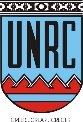 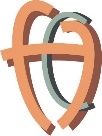      Facultad de Ciencias Humanas   DEPARTAMENTO DE LENGUASAREA DE APOYO DE LENGUAS EXTRANJERAS - AALEASIGNATURA: FRANCES NIVEL IIRégimen de la asignatura: AnualAsignación horaria semanal: Cuatro Hs. semanalesClases teórico-prácticas: 100%Modalidad: PromocionalIntegrantes del equipo docente:Profesora Responsable: Rocha Susana - Profesora Adjunta, dedicación exclusivaProfesora Colaboradora: Ariana Azcurra - Ayudante de Primera - Simple  Año académico: 2018Lugar y fecha: Río Cuarto, 06 de abril de 20181. FUNDAMENTACIÓNEl Segundo Nivel de lengua extranjera, francés, se vinculará con los contenidos y habilidades desarrollados en el Primer Nivel,  proyectando hacia procesos de aprendizaje de aspectos más complejos a nivel comunicativo y estructural.Se propone en este segundo nivel afianzar los conocimientos adquiridos en esta lengua y profundizarlos. Igualmente se propone avanzar en los conocimientos culturales e interculturales que se relacionan con el aprendizaje de una segunda lengua, pensándola como entidad en continua evolución y transformación que define y caracteriza una determinada cultura.Esta tarea se realizará desde el análisis y comprensión de documentos escritos y orales, de géneros y funciones diversas, en particular, textos académicos de mayor extensión que en el primer Nivel y textos de opinión de función argumentativa, así como también desde la búsqueda de informaciones que brinda el ciberespacio en sitios web en francés, para poner en común búsquedas y análisis, suscitando el debate y la reflexión entre los participantes del grupo clase sobre problemáticas actuales del mundo francoparlante.2. OBJETIVOSOBJETIVOS GENERALESRepensar el valor de aprender una lengua extranjera en la universidad pública argentina, en particular el francés y las culturas que este idioma abarca.Conocer, a partir de las temáticas y los artículos propuestos, realidades y problemáticas diversas del mundo francoparlante.Reflexionar, desde estas realidades, la relación con nuestra propia cultura.Ampliar y profundizar las técnicas adquiridas en el Primer Nivel en lo referido a la comprensión oral y escrita de textos académico-científicos de especialidad.Acceder a diferentes recursos tecnológicos que ofrece la universidad para informarse sobre la realidad francoparlante.Saber transferir los conocimientos adquiridos en la materia en áreas de estudio de la Carrera de origen.Considerar este espacio de aprendizaje como una posibilidad para expresar y defender una opinión, ampliar conocimientos, realizar encuentros con pares e intergeneracionales dentro y fuera del aula.Valorar la importancia de aprender un idioma extranjero como parte sustancial de la formación académico-científica.Formar criterios para repensar el mundo en el que estamos insertos.OBJETIVOS ESPECIFICOSSaber diferenciar características propias de textos escritos y orales teniendo en cuenta género y funciones.Realizar un análisis de los textos con una extensión y un grado de dificultad avanzado y con un vocabulario temático específico.Reconocer estructuras léxico-gramaticales, partes conceptual y lingüísticamente complejas, variedad de registros, argumentación y posicionamiento del autor.Saber transferir a la lengua materna la información obtenida de un texto en francés utilizando apropiadamente diversas técnicas de resumen de esa información sin perder de vista el tono o intencionalidad brindado por el autor. 3. CONTENIDOSAdemás de ampliar el conocimiento de la lengua y estructuras gramaticales, en un segundo Nivel:-se profundiza la comprensión de las ideas de un texto,-se trabaja con artículos más complejos y extensos: reseñas, biografías, ensayos, artículos de opinión y de divulgación científica (editoriales, noticias, reportajes, entrevistas, notas),-buscando identificar: conocimientos previos –de mundo y disciplinares- que colaboran en la comprensión  las huellas del autor –modalidades- y las estructuras que le dan forma al artículo en cuestión,-se sistematizan estas estructuras desde: la identificación de géneros y funciones textuales, el reconocimiento de diferentes tipos de frases, la observación y análisis de modos y tiempos verbales, el estudio de las citas y otras marcas que denoten la opinión del autor: adjetivación, términos con sentido figurado, signos de puntuación, prefijos y sufijos…)-se recurre a diferentes técnicas de resumen y redacción en lengua materna para dar cuenta de lo comprendido en el texto original.EJES TEMATICOSLos ejes temáticos que se prevén desarrollar en el presente año:LE FRANCAIS ET LE MONDEUnidad I : Des territoires-des mots- des identités dans le monde francophone. Unidad II : Des conflits actuels : Nature-humanité en péril ? Unidad III : Des pistes pour un monde meilleur4. METODOLOGIA DE TRABAJOMODOS DE APROPIACION DE LOS CONTENIDOSEn general, durante el trabajo aúlico, la lectura y análisis de un texto se realiza atendiendo a tres momentos:A partir de diferentes consignas a resolver  individualmente, en  grupos pequeños o el  grupo clase, se busca relevar los conocimientos previos de los alumnos sobre la temática a trabajar, sobre el tipo de texto que se analizará, entre otros aspectos a resolver en un primer acercamiento al texto; Luego se inicia la lectura propiamente dicha del artículo, una lectura no lineal sino más bien circular, intertextual, con consignas precisas en un tiempo determinado, proponiendo diferentes estrategias de lectura: -global, particular, -correlación entre diferentes partes, texto – imagen por ejemplo-observación de palabras en contexto, -reconocimiento de términos repetidos,-inicio de párrafos, - prefijos-sufijos, -palabras transparentes,-términos propios, cifras, etc.Analizando las características textuales de cada uno de los artículos y sistematizando y ejercitando algunas nociones gramaticales y estructuras. Por último se transfieren a la lengua materna los contenidos relevantes utilizando diversas técnicas: presentación oral o escrita en forma de síntesis, enumeración, resumen, mapa mental u otras desde diferentes soportes.Para profundizar la comprensión de algunos textos se solicita además a los alumnos buscar información sobre conceptos, siglas, nombres propios que aparecen en el texto y que no son explicitados por el autor. Esas informaciones se socializan en la clase. 5. EVALUACION5.1. REQUISITOS PARA LA OBTENCIÓN DE LAS DIFERENTES CONDICIONES DE ESTUDIANTE.Para regularizar:80% de asistencia2 exámenes parcialesExamen final sobre un texto de la especialidadPromoción directa:80% de asistencia4 prácticos aprobados como mínimo 2 exámenes parciales con nota no menor a 9Promoción indirecta:80% de asistencia4 prácticos aprobados como mínimo 2 parciales con 7 de promedio y notas no menos a 6Realización de un trabajo final que será presentado dentro del año académicoAlumnos libresSe guiarán por el último Programa presentado.Deberán responder a los requisitos establecidos para alumnos libres- (Consultar con las docentes).El examen constará de dos instancias: Una aproximación oral a las ideas del texto -preexamen- (tiempo establecido: 40 minutos como máximo) y un trabajo escrito de comprensión de un artículo de la especialidad de tres carillas como máximo (tiempo de resolución: 90 minutos como máximo).6. BIBLIOGRAFÍA6.1. BIBLIOGRAFIA OBLIGATORIACuadernillo elaborado por la Cátedra;Diccionarios de traducción- Francés-español (Larousse, Collins, Hachette)Sitios on line referidos a las temáticas tratadas durante el presente año, a compendios gramaticales o diccionarios on line de definiciones o traducciones. 6.2. BIBLIOGRAFIA DE CONSULTA PARA EL ALUMNOPublicaciones escritas diversas de origen francoparlante -revistas y periódicos en versión papel o digital- tales como: Diagonales, Le Français dans Le Monde, L´Express, Label France, Le Monde, L´Humanité, Synergies, entre otros sitios del mundo francoparlante.Documentos orales -videos-, por ejemplo de TV5 o de youtube en lengua francesa. 6.3. BIBLIOGRAFÍA SOBRE NOCIONES TEÓRICAS:-ACTFL Proficiency Guidelines 2012-Anexo “Tabla De Equivalencias Del Nivel De Idiomas”    http://cvc.cervantes.es/ensenanza/biblioteca_ele/marco/cvc_mer.pdf -Cadre Européen Commun De Reference Pour Les Langues : Apprendre, Enseigner, EvaluerUnité Des Politiques Linguistiques, Strasbourg - www.coe.http://www.coe.int/t/dg4/linguistic/Source/Framework_fr.pdf   -Comisión Europea (2009). El Marco Europeo de Cualificaciones para el aprendizaje permanente (EQF-MEC).    Luxemburgo: Oficina de Publicaciones Oficiales de las Comunidades Europeas.-Francés con Fines Específicos: (FOS): http://www.le-fos.com/ -Garry R. et al: (2008) Former les enseignants du XXI siècle dans toute la francophonie.                  Presses universitaires balise Pascal, France.-Lehmann D.  (1994) Lexique et didactique du français langue étrangère. Actes des 13e et 14e Rencontres Paris,  janv.-sep.  http://fle.asso.free.fr/asdifle/Cahiers/Asdifle_Cahier6_Lehmann.pdf  -Martínez Baztán, A. (2008). La evaluación oral: una equivalencia entre las guidelines de ACTFL y algunas escalas del MCER. Granada. Universidad de Granada. -Moirand S. (1982), Enseigner à communiquer en langue étrangère, Hachette  -Moirand S (1979). Situations d'écrit. Compréhension, production en langue étrangère, Clé      international, Didactique des langues étrangères.  -Noël-Gaudreault Monique. (1994) La grammaire textuelle : présentation.  In : Québec français, n°    93, p. 23, extraido de :  http://www.erudit.org/culture/qf1076656/qf1229570/44451ac.pdf-Paret Marie-Christine . La "Grammaire" textuelle : une ressource pour la compréhension et  l’écriture des textes. In: Québec français, n° 128, 2003, p. 48-50. Extrait de:  http://www.erudit.org/culture/qf1076656/qf1190890/55779ac.pdf -Souchon, M. (1995) : Notas Seminario La Lecture : compréhension. Aspects théoriques et didactiques. Buenos Aires.-Souchon, M. (1996) : Pour une approche sémiotique de la lecture compréhension en langue étrangère. En Semen 10, Besançon-Tschirner, E. (2013).El Marco Común Europeo de Referencia en diálogo con el ACTFL: Indicadores de competencias. Verbum et Lingua 1 (2013). (p. 25)Sitios consultados sobre Francofonía:-Organisation Internationale de la Francophonie: http://www.francophonie.org/ -Wolton Dominique: http://www.francophonie.org/IMG/pdf/Rapport_Wolton_identite_fne_mondialisat__dec_2008.pdf 7. CRONOGRAMA EQUIVALENTE A 120HS. 7. CRONOGRAMA EQUIVALENTE A 120HS. I- PRESENTACIÓN DE LA ASIGNATURA- ACTIVIDADES DIAGNÓSTICAS (4hs)II- TRABAJO DE ANÁLISIS DE TEXTOS SOBRE LAS SIGUIENTES TEMÁTICAS:(66HS)INTRODUCCION : CANCIÓN : Le présent d´abord (Florent Pagny) (6hs)Unidad I : Des territoires, des mots, des identités dans le monde francophone (20hs)Des Cartes sur la France et la Francophonie. (2hs) La langue française (histoire)-La Francophonie. Livre de Jean Louis Aubert. (8hs)Textes et vidéos sur la Francophonie : la langue française dans le monde/ la francophonie : le français est une chance : Audio RFI sobre Michel Serres y la langue française. (6hs)Sur l´identité régionale : La découverte ou l´ignorance. (4hs)Unidad II : DES CONFLITS ACTUELS : NATURE-HUMANITÉ EN PERIL ? (20hs)Textes de la Revue Charlie Hebdo (14 Junio 2017) sur l´écologie : (16hs)-Serpents, damnés de la terre en péril ; -Tempêtes sur la mer intérieure du Soja ;-Trump : La COP21 c´est pour les losers ; -Les démocrates et l´homme du FBI providentiel.L´Europe doit forger sa culture commune-Slavoj Zizek (4hs)Unidad III : DES PISTES POUR UN MONDE MEILLEUR (20hs)Texte : Voir la différence culturelle comme une chance (4hs)Climat : seconde chance pour la COP 21- https://www.ladepeche.fr/article/2017/12/12/2702923-climat-seconde-chance-pour-la-cop-21-21.html (4hs)L´avenir passe par l´éducation -Revue Label France (4hs)Edgar Morin : Les sept savoirs nécessaires à l´éducation Chapitre IV, Punto 3 : L´identité et la conscience terrienne. pages 40-42 http://unesdoc.unesco.org/images/0011/001177/117740fo.pdf (4hs)La culture c´est notre nature – Edgard Morin (4hs) 8. HORARIOS DE CLASES Y DE CONSULTAS Horario de Clases: Viernes de 12 a 16hs.Clases de Consulta: Lunes de 11 a 12hs, miércoles de 10 a 11 hs y  jueves de 13 a 14hs - Cub 21- Pab. BLugar y fecha: Río Cuarto, abril de 2017CARRERANOMBRE ASIGNATURACODIGO HORAS TOTALESCURSOCORRELATIVIDADES PARA CURSARUBICACIÓN EN EL PLAN DE ESTUDIOSPLAN Ciencia PolíticaFrancés Nivel II2642128Asignatura optativaNo tiene5° año Vigente 1994Lic. En HistoriaFrancés Nivel II3749120Asignatura optativaNo tiene 5° añoVigente 2003Lic. En GeografíaFrancés Nivel II3851120Asignatura optativaNo tiene2° añoVigente 2001Lic. En Psicopedagogía  Francés Nivel   II6588120Asignatura optativaNo tiene 5° añoVigente 1998Lic. En Lengua y LiteraturaFrancés Nivel II5051128Asignatura optativaNo tiene3° añoVigente 2009Lic. En FilosofíaFrancés Filosófico2329120Asignatura optativaNo tiene5° añoVigente 1998